Совещание руководителей образовательных организаций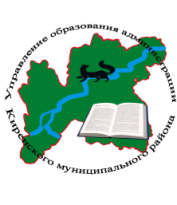 Датапроведения:19 февраля 2021 года.Начало совещания: 09.30 часовМесто проведения:МКУ «Центр развития образования».Участники совещания:  специалисты управления образования, методисты МКУ ЦРО, руководители образовательных организаций.Повестка совещания09.30–09.35    Приветственное слово.                         О безопасной эксплуатации объектов детской и спортивной                          инфраструктуры на территориях образовательных организаций.                          Звягинцева О. П.,начальник управления  образования.09.35–09.45  Об особенностях проведения летней оздоровительной кампании                        в 2021 году.                         Роднаева О. А.,ведущий специалист.09.45–09.55  Об учете и поставке  молока в общеобразовательных организациях.                        Агафонова М. В., руководитель группы учета питания.09.55 – 10.10  О внесении сведений об обучающихся  в Региональную                          информационную систему ГИА – 9, 11.                            Хорошев И. В.,  директор МКУ ЦРО.10.10 –10.20  Вовлечение одаренных детей в образовательные программы                       Образовательного центра «Персей»                       Полоскова Т. А.,  методист МКУ ЦРО.10.20–10.30   Программа воспитания и социализации.                        Агафонова Е. А.,  методист МКУ ЦРО.10.30–10.40    Региональные конкурсы « Учитель года – 2020», «Воспитатель года –                        2020».                        Чертовских О. Н..,  методист МКУ ЦРО.10.40–11.00  Поздравление.11.00–11.10    Соблюдение требований и правил пожарной безопасности.Ложные                         вызовы. Ответственность руководителей.                          Свидерский К. М., дознаватель ОНД и ПР по Киренскому и Катангскому                           районам.   11.10–11.20     Соблюдение санитарно – эпидемиологических  требований в период                          распространения короновирусной инфекции.                         Арбатская Е. С., методист по дошкольному образованиюМКУ ЦРО11.20–11.30   О ведении кадровой документации.                        Зограбян Е. Л., ведущий специалист по персоналу11.30–11.40    Нормативно – правовые аспекты  обучения и воспитания детей                         с ОВЗ и инвалидностью в дошкольных образовательных                         организациях.                         Роднаева О. А., ведущий специалист11.40–11. 50  Локальные акты дошкольных образовательных организаций                        Леонтьева Л. В., консультант по дошкольному образованию.  11.50- 12.10   Индивидуализация в образовательно-воспитательном процессе ДОУ в                        рамках современных образовательных технологий.                     Леонтьева Л. В., консультант по дошкольному образованию12.10–12.20   Вопросы – ответы. Принятие решений 11.40 – 11.20Организация централизованной закупки продуктов питания в                           дошкольных образовательных организациях.  Гурьянова И. А., специалистВопросы – Ответы.Принятие решения.